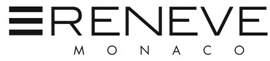 СЕБЕСТОИМОСТИ 
ПАКЕТЫ ПРОЦЕДУР ДЛЯ ЛИЦА И ТЕЛА 


«Компания Марина - СК»Москва, ул. Академика Волгина д.25 корп.1
тел. +7(495)374-07-57, +7(925)774-06-81
www.marina-sk.com   e-mail: marina@marina-sk.ruПРОГРАММЫ ДЛЯ ЛИЦА «Чистка лица» Результаты: кератолитический и поросуживающий эффекты, моментальное снятие воспаления кожи, устранение комедонов, восстановление рН кожи. 
Продолжительность процедуры: 40 минут.«HYDRA» - процедура глубокого увлажнения кожиЭта процедура - настоящий взрыв натуральных ингредиентов: активаторов увлажнения и возрождения кожи (запатентованный комплекс Mesoporina®,  низкомолекулярная гиалуроновая кислота, трегалоза, меристемальные клетки шлемника). Программа направлена на максимально быструю гидратацию глубоких слоёв кожи, защиту от трансдермальной потери воды, избавление от сухости и шелушения. Показания: кожа, обезвоженная после зимы и после летней инсоляции, усталая, истонченная кожа со сниженным тонусом и нарушенным эпидермальным барьером, склонная к шелушению, воспалению, подверженная стрессу, кожа обезвоженная после чистки лица, химического пилинга, дермабразии.Результат: эффект «здоровой кожи».Рекомендованное количество процедур: 4 процедуры, 1-2 раза в неделю Продолжительность процедуры:  40 минут.Рекомендованная стоимость процедуры: 30,80  у.е.*10 VP - Crème visage et décolleté - Массажный крем – стоимость 24,6 у.е. (расход в процедуру 5мл.)

«LIFT ENERGIE» - мгновенный лифтинг и энергия клеток кожиАктивные компоненты данной программы (биопептиды сои, «морской эластин», масла карите и какао) стимулируют процессы выработки коллагена и эластина, насыщают клетки кожи  кислородом, способствуют улучшению микрорельефа кожи, смягчают эпидермис, заживляют микротрещины, питают кожу.Показания: первые признаками возрастных изменений кожи лица. Результат: мгновенный лифтинг, эффект разглаживания морщин, регенерация, выравнивание «кожного рельфа» кожиРекомендованное количество процедур: 4 процедуры, 1-2 раза в неделю.Продолжительность процедуры:  40 минут.Рекомендованная стоимость процедуры: 26,90  у.е.*10 VP - Crème visage et décolleté - Массажный крем – стоимость 24,6 у.е. (расход в процедуру 5мл.)«MYOLISS» - аналог «BOTOX» - мгновенный эффект лифтингаВ основе линии – запатентованный биологический активный комплекс ML-S® с миорелаксирующим эффектом, который блокирует нервнo-мышечную передачу, а также комплекс, состоящий из ДНК клеточной культуры дрожжей и кофеина.
Показания:  кожа с  выраженными мимическими морщинами. Результат: уменьшается интенсивность мышечного сокращения, разглаживаются мимические морщины, улучшается трофика тканей, происходит глубокое питание и увлажнение кожи, повышается жизнеспособность и энергия клеток.Рекомендованное количество процедур: 4 процедуры, 1-2 раза в неделю.Продолжительность процедуры: 40 минут.Рекомендованная стоимость процедуры:  30,50у.е.*10 VP - Crème visage et décolleté - Массажный крем – стоимость 24,6 у.е. (расход в процедуру 5мл.)
«NOAGE» - интенсивная омолаживающая терапия  с фитоэстрогенами для восстановления гормонального баланса тканейВ основе программы «NOAGE» - использование  эксклюзивных активных комплексов из сои и лепестков ириса - Gineхine I® и Gineхine S®, которые  нормализуют гормональный баланс тканей на клеточном и молекулярном уровне и активно противостоят возрастным изменениям, полностью реструктурируя кожу лица.Показания: возрастные изменения кожи (40 +). Для любого типа кожи.Результат: глубокое питание и увлажнение кожи, ее клетки наполняются жизненной энергией; эластичность и упругость кожи интенсивно восстанавливается, разглаживаются морщины, предотвращается фото- и замедляется хроностарение кожи.Рекомендованное количество процедур: 4 процедуры, 1-2 раза в неделю.Продолжительность процедуры: 40 минут.Рекомендованная стоимость процедуры:   29,80 у.е.*10 VP - Crème visage et décolleté - Массажный крем – стоимость 24,6 у.е. (расход в процедуру 5мл.)«YEUX» - восстанавливающий и увлажняющий уход за областью глаз Активными компонентами программы «YEUX» являются меристемальные клетки бука, низкомолекулярная гиалуроновая кислота, экстракты шиповника, горичника и подсолнечника.Показания: отечность, дряблость кожных покровов, морщины в области вокруг глаз.Результат: активизация микроциркуляции и лимфодренажа, биоревитализация и регенерация, тонизация и лифтинг, защиа от внешних негативных факторов.Рекомендованное количество процедур: 4 процедуры, 1-2 раза в неделю.Продолжительность процедуры: 40 минут.Рекомендованная стоимость процедуры:   13,40 у.е.*10 VP - Crème visage et décolleté - Массажный крем – стоимость 24,6 у.е. (расход в процедуру 5мл.)ПРОГРАММЫ ДЛЯ ТЕЛА«THERMOXY» - дренирующее, очищающее, антицеллюлитное обертываниеБлагодаря соевым биопептидам и эссенциальным маслам (лимон, лесная сосна, петит грейн) восстанавливается оптимальный показатель натурального увлажняющего фактора,  усиливается кровообращение и оксигенация, тонус и эластичность кожных покровов.Показания: при любых проявлениях интоксикации организма и склонности к отекам, стимулирование обменных процессов, в том числе при целлюлите,  ухудшение рельефа кожных покровов  - «апельсиновая корка», дряблость.Результат: уменьшение объемов тела, выравнивание кожного рельефа, снятие отечности, пролонгированное увлажнение, улучшение общего состояния организма, пред- и послеоперационное восстановление тканей.Рекомендованное количество процедур: возможно выполнение в качестве однократной самостоятельной процедуры; или самостоятельным курсом – 6-8 процедур 2-1 раз в неделю;на начальном этапе коррекции фигуры  перед антицеллюлитными, укрепляющими программами и программами коррекции веса – 2-4 процедуры 2 раза в неделю;при проведении курса детоксикации – 8-10 процедур 2 раза в неделю.Продолжительность процедуры: 50 минут.Рекомендованная стоимость процедуры:   82,80 у.е.* R 32 CC- Body Oil – Питательное масло для массажа, 250 мл  - стоимость 24,15 у.е. (расход в процедуру - не более 15мл.)** R 93 CC- Crème de Massage Corps  – Активный крем для массажа тела, 250 мл  – стоимость 24,25 у.е. (расход на процедуру - процедуру - не более 15мл.)«THERMOSLIM» - активный липолитический уходВ основе данного ухода – применение экстракта гуараны с высокой концентрацией кофеина и хлорогеновой кислоты.Показания: избыточные локальные жировые отложения, коррекция веса, снижение тонуса кожных покровов.Результат: активное расщепление жировых отложений, уменьшение объемов, улучшение контуров тела, снижение веса.Рекомендованное количество процедур: 6-8 процедур,  2 раза в неделю.Продолжительность процедуры: 50 минут.Рекомендованная стоимость процедуры:   81,20 у.е.* R 32 CC- Body Oil – Питательное масло для массажа, 250 мл -  стоимость 24,15 у.е. (расход в процедуру - не более 15мл.)** R 93 CC- Crème de Massage Corps  – Активный крем для массажа тела, 250 мл  – стоимость 24,25 у.е. (расход на процедуру - процедуру - не более 15мл.)«ISOTHERM» - антицеллюлитный уход интенсивного действияУникальность данного ухода – мультиактивный комплекс Celluxine® (изофлавоны сои, карнитин и спирулина).Показания: проявления отечного и фиброзного целлюлита, снижение тонуса и эластичности кожных покровов.Результат: уменьшение объемов тела в проблемных местах (локальное расщепление избыточных жировых отложений), повышение упругости,  эластичности и лифтинг кожи тела (фитоэстрогенный эффект), нормализация крово- и лимфообращения, предупреждение образования растяжек.Рекомендованное количество процедур: 6-8 процедур, 2 раза в неделю.Продолжительность процедуры: 50 минут.Рекомендованная стоимость процедуры:   93,60 у.е.* R  127 CC -  Isocell Oil - масло интенсивного действия для антицеллюлитного массажа, 250 мл -  стоимость 26,68 у.е. (расход в процедуру - не более 15мл.)** R 93 CC- Crème de Massage Corps l – Активный крем для массажа тела, 250 мл – стоимость 24,25 у.е. (расход на процедуру - процедуру - не более 15мл.)«LIPOMER» - многофункциональная линия для коррекции целлюлита и укрепления тканейНеповторимость линии «Lipomer» обусловлена наличием в составе уникального морского комплекса Algoredux®, содержащего высокую концентрацию   кофеина, хлорогеновой кислоты, карнитина, экстракта бурых водорослей Sphacelaria scoparia и галофита Crithmum maritinum. Показания: склонность к набору веса, локальные жировые отложения, целлюлит, пониженный тонус  и отечность тканей.Результат: уменьшение объемов тела в проблемных местах (локальное расщепление избыточных жировых отложений и коррекция целлюлита), активизация  микроциркуляции и межклеточного дренажа, снижение веса, глубокое увлажнение, минерализация, восстановление тургора и тонуса кожных покровов,   предупреждение образования растяжек.Рекомендованное количество процедур: 6-8 процедур, 2 раза в неделю.Продолжительность процедуры: 50 минут.Рекомендованная стоимость процедуры:   78,60 у.е.*R 05 CC - Lipomer Crème de Massage Corps - липолитический массажный крем, 250 мл -  стоимость 24,47 у.е. (расход в процедуру - не более 15мл.) ** R 06 CC- Lipomer Essence - липолитическая эмульсия для массажа, 100 мл – стоимость 20,62 у.е. (расход на процедуру  - не более 3мл.)«BIONERGIE» - тонизирующая линия с биоэндорфинами для реструктурирования кожи тела Основные активные компоненты профессионального ухода – Happy-complex®, содержащий биоэкстракт Подорожника и фитоэндорфины Витекса священного, а также  витамины А, С, Е,  инкапсулированные в двойную систему носителей (циклодекстрины и липосомы). Благодаря уникальным проникающим способностям активных ингредиентов продукты линии питают и защищают кожу на всех ее уровнях, эффективно ремоделируют контуры тела и, особенно, бюста.Показания: снижение тонуса кожных покровов, укрепление стенок сосудов и уменьшение проявлений сосудистого рисунка.Результат: повышение упругости, эластичности и лифтинг.Рекомендованное количество процедур: 6-8 процедур, 1-2 раза в неделю.Продолжительность процедуры: 50 минут.Рекомендованная стоимость процедуры:   80,71 у.е.* R 32 CC- Body Oil – Питательное масло для массажа, 250 мл стоимость 24,15 у.е. (расход в процедуру - не более 15мл.)** R 93 CC- Crème de Massage Corps l – Активный крем для массажа тела, 250 мл – стоимость 24,25 у.е. (расход на процедуру - процедуру - не более 15мл.)«BIONERGIE» - уход за зоной декольте и бюста с биоэндорфинамиОсновные активные компоненты профессионального ухода – Happy-complex®, содержащий биоэкстракт Подорожника и фитоэндорфины Витекса священного, а также  витамины А, С, Е,  инкапсулированные в двойную систему носителей (циклодекстрины и липосомы). Благодаря уникальным проникающим способностям активных ингредиентов продукты линии питают и защищают кожу на всех ее уровнях, эффективно ремоделируют контуры тела и, особенно, бюста.Показания: возрастные изменения кожи бюста и декольте, растяжки, восстановление кожи после инсоляции.Результат: великолепный лифтинг-эффект, интенсивное увлажнение и смягчение кожных покровов.Рекомендованное количество процедур: 6 - 8  процедур, 1-2 раза в неделю. Очень хорошо совмещать с процедурами ухода за лицом.Продолжительность процедуры: 50 минут.Рекомендованная стоимость процедуры:   29,80 у.е.*10 VP- Crème visage et décolleté - Массажный крем, 250 мл – стоимость 24,60 у.е. (расход на процедуру - процедуру - не более 5мл.)«DRENELLE» - дренирующий уход для ногОсновные активные компоненты этого освежающего и восстанавливающего ухода для ног – биоэкстракты Бузины и красной морской водоросли Palmaria palmata и эссенциальные масла.Показания: проведения детоксикации в программах оздоровления организма, омоложения, снижения веса, коррекции целлюлита и терапии локальных жировых отложений, достижения дренирующего эффекта, профилактики варикозного расширения вен.Результат: снятие чувства тяжести и усталости нижних конечностей, уменьшение проявлений сосудистого рисунка, снятие отечности, детоксикация.Рекомендованное количество процедур: 6-8процедур 2 раза в неделю.Продолжительность процедуры: 50 минут.Рекомендованная стоимость процедуры:   74,00 у.е.* R 32 CC- Body Oil – Питательное масло для массажа, 250 мл стоимость 24,15 у.е. (расход в процедуру - не более 15мл.)** R 93 CC- Crème de Massage Corps l – Активный крем для массажа тела, 250 мл – стоимость 24,25 у.е. (расход на процедуру - процедуру - не более 15мл.)Ref.Название  препаратаРасход,ПрименениеСтоимость,Объём,Кол-воСебестоимостьRef.Название  препаратамлПрименениеу.е.млпроцедуру.е.R 65 VPDermopure Lait – Очищающее молочко3Выполнить очищение  лица. Смыть препарат  влажным полотенцем.28,225001670,17R 67 VPDermopure Lotion – Очищающий  лосьон2Нанести тоник на лицо.28,225002500,113306 PClarea Mask 10 – Отшелушивающая,  кератолитическая  маска с АНА-кислотой  -  "Мгновенное сияние"2Нанести тонким слоем на лицо, оставить на 10 минут. Смыть маску теплой водой влажным полотенцем. 63,002001000,63R56 VPGommage Satin - Пилинг тройного действия: ферментативный, с АНА-кислотой   и механический2Взять 1 мл  Gommage Satin (работает как размягчающий гель и разрыхлитель), распределить по увлажненной коже лица и в течение 5 минут, увлажняя руки, выполнить пилинг-массаж. Не смывая, нанести оставшийся 1 мл Gommage Satin тонким слоем на обрабатываемую область. (Параорбитальную область изолировать ватными дисками.) Закрыть лицо полиэтиленовой пленкой, а сверху  -  либо теплым влажным полотенцем (на 10 минут ),  либо использовать вапоризатор – 5мин. По окончании времени экспозиции снять пленку с лица,  дать Gommage Satin чуть подсохнуть и скатать  массажными движениями от центра к периферии, от носа к ушам. Остатки препарата смыть теплой водой и промокнуть лицо салфеткой. ПРИ НЕОБХОДИМОСТИ ПРОВЕСТИУЗ-ЧИСТКУ  или МЕХАНИЧЕСКУЮ ЧИСТКУ ЛИЦА38,152001000,38
R 76 VPPure Masque – Антисептическая, стягивающая и поросуживающая         (в составе зеленая глина), ранозаживляющая маска3Нанести  маску тонким слоем на лицо. Области глаз закрыть ватными дисками, смоченными в тонике Lotion Douce.  Через 15-20 минут снять  маску влажным полотенцем, просушить  салфеткой.41,45200670,62R 73 VPDermopure Creme – Противовоспалительный, проросуживающий, антикамедонный, заживляющий крем1Нанести небольшое количество крема на лицо.45,001501500,3Итого:244,042,21                                                            Рекомендованная стоимость процедуры: 22,10 у.е.                                                            Рекомендованная стоимость процедуры: 22,10 у.е.                                                            Рекомендованная стоимость процедуры: 22,10 у.е.                                                            Рекомендованная стоимость процедуры: 22,10 у.е.                                                            Рекомендованная стоимость процедуры: 22,10 у.е.Ref.Название  препаратаРасход,ПрименениеСтоимость,Объём,Кол-воСебестоимостьRef.Название  препаратамлПрименениеу.е.млпроцедуру.е.R 33 VPLait Confort - Молочко очищающее для сухой и чувствительной кожи3Выполнить очищение  лица.  Смыть препарат  влажным полотенцем.28,225001670,17R 35 VPLotion Douce - Тонизирующий лосьондля сухой и чувствительной кожи2Очистить тоником кожу лица. Высушить салфеткой.28,225002500,11R 56 VPGommage Satin -Пилинг тройного действия: ферментативный, с АНА-кислотой   и механический3Выполнить пилинг  обрабатываемой области  в течение 5-7 минут,  при необходимости увлажняя руки. Смыть препарат  влажным полотенцем.38,152001000,383306 PClarea Mask 10 – Отшелушивающая,  кератолитическая  маска с АНА-кислотой  -  "Мгновенное сияние"2Нанести тонким слоем на лицо, оставить на 10 минут. Смыть маску теплой водой влажным полотенцем. 63,002001000,95РЕКОМЕНДАЦИЯ: МОЖЕТЕ ПРОВЕСТИ МАНУАЛЬНЫЙ МАССАЖ В ВЫБРАННОЙ ВАМИ ТЕХНИКЕ ПО СРЕДСТВУ  *10 VP - Crème visage et décolleté - Массажный кремРЕКОМЕНДАЦИЯ: МОЖЕТЕ ПРОВЕСТИ МАНУАЛЬНЫЙ МАССАЖ В ВЫБРАННОЙ ВАМИ ТЕХНИКЕ ПО СРЕДСТВУ  *10 VP - Crème visage et décolleté - Массажный кремРЕКОМЕНДАЦИЯ: МОЖЕТЕ ПРОВЕСТИ МАНУАЛЬНЫЙ МАССАЖ В ВЫБРАННОЙ ВАМИ ТЕХНИКЕ ПО СРЕДСТВУ  *10 VP - Crème visage et décolleté - Массажный кремРЕКОМЕНДАЦИЯ: МОЖЕТЕ ПРОВЕСТИ МАНУАЛЬНЫЙ МАССАЖ В ВЫБРАННОЙ ВАМИ ТЕХНИКЕ ПО СРЕДСТВУ  *10 VP - Crème visage et décolleté - Массажный кремРЕКОМЕНДАЦИЯ: МОЖЕТЕ ПРОВЕСТИ МАНУАЛЬНЫЙ МАССАЖ В ВЫБРАННОЙ ВАМИ ТЕХНИКЕ ПО СРЕДСТВУ  *10 VP - Crème visage et décolleté - Массажный кремРЕКОМЕНДАЦИЯ: МОЖЕТЕ ПРОВЕСТИ МАНУАЛЬНЫЙ МАССАЖ В ВЫБРАННОЙ ВАМИ ТЕХНИКЕ ПО СРЕДСТВУ  *10 VP - Crème visage et décolleté - Массажный кремРЕКОМЕНДАЦИЯ: МОЖЕТЕ ПРОВЕСТИ МАНУАЛЬНЫЙ МАССАЖ В ВЫБРАННОЙ ВАМИ ТЕХНИКЕ ПО СРЕДСТВУ  *10 VP - Crème visage et décolleté - Массажный кремРЕКОМЕНДАЦИЯ: МОЖЕТЕ ПРОВЕСТИ МАНУАЛЬНЫЙ МАССАЖ В ВЫБРАННОЙ ВАМИ ТЕХНИКЕ ПО СРЕДСТВУ  *10 VP - Crème visage et décolleté - Массажный кремR 41 VPHydramasque  - Питательная и  увлажняющая маска3Нанести  маску тонким слоем на обрабатываемую область. Оставить  на 15-20 минут. Для области глаз использовать ватные диски, смоченные в тонике Lotion Douce. Снять  маску влажным тёплым полотенцем. Высушить салфеткой.38,80200670,97R  37 VPHydracreme - Ультра увлажняющий крем "МГНОВЕННЫЙ КОМФОРТ"1Нанести небольшое количество крема на лицо.49,751001000,50Итого:246,143,08Ref.Название  препаратаРасход,ПрименениеСтоимость,Объём,Кол-воСебестоимостьRef.Название  препаратамлПрименениеу.е.млпроцедуру.е.R 33 VPLait Confort - Молочко очищающее для сухой и чувствительной кожи3Выполнить очищение  лица.  Смыть препарат  влажным полотенцем.28,225001670,17R 35 VPLotion Douce - Тонизирующий лосьондля сухой и чувствительной кожи2Очистить тоником кожу лица. Высушить салфеткой.28,225002500,11R 56 VPGommage Satin - пилинг тройного действия: ферментативный, с АНА-кислотой   и механический3Выполнить пилинг  обрабатываемой области  в течение 5-7 минут,  при необходимости увлажняя руки. Смыть препарат  влажным полотенцем.38,152001000,383306 PClarea Mask 10 – Отшелушивающая,  кератолитическая  маска с АНА-кислотой  -  "Мгновенное сияние"2Нанести тонким слоем на лицо, оставить на 10 минут. Смыть маску теплой водой влажным полотенцем. 63,002001000,95РЕКОМЕНДАЦИЯ: МОЖЕТЕ ПРОВЕСТИ МАНУАЛЬНЫЙ МАССАЖ В ВЫБРАННОЙ ВАМИ ТЕХНИКЕ ПО СРЕДСТВУ  *10 VP- Crème visage et décolleté - Массажный кремРЕКОМЕНДАЦИЯ: МОЖЕТЕ ПРОВЕСТИ МАНУАЛЬНЫЙ МАССАЖ В ВЫБРАННОЙ ВАМИ ТЕХНИКЕ ПО СРЕДСТВУ  *10 VP- Crème visage et décolleté - Массажный кремРЕКОМЕНДАЦИЯ: МОЖЕТЕ ПРОВЕСТИ МАНУАЛЬНЫЙ МАССАЖ В ВЫБРАННОЙ ВАМИ ТЕХНИКЕ ПО СРЕДСТВУ  *10 VP- Crème visage et décolleté - Массажный кремРЕКОМЕНДАЦИЯ: МОЖЕТЕ ПРОВЕСТИ МАНУАЛЬНЫЙ МАССАЖ В ВЫБРАННОЙ ВАМИ ТЕХНИКЕ ПО СРЕДСТВУ  *10 VP- Crème visage et décolleté - Массажный кремРЕКОМЕНДАЦИЯ: МОЖЕТЕ ПРОВЕСТИ МАНУАЛЬНЫЙ МАССАЖ В ВЫБРАННОЙ ВАМИ ТЕХНИКЕ ПО СРЕДСТВУ  *10 VP- Crème visage et décolleté - Массажный кремРЕКОМЕНДАЦИЯ: МОЖЕТЕ ПРОВЕСТИ МАНУАЛЬНЫЙ МАССАЖ В ВЫБРАННОЙ ВАМИ ТЕХНИКЕ ПО СРЕДСТВУ  *10 VP- Crème visage et décolleté - Массажный кремРЕКОМЕНДАЦИЯ: МОЖЕТЕ ПРОВЕСТИ МАНУАЛЬНЫЙ МАССАЖ В ВЫБРАННОЙ ВАМИ ТЕХНИКЕ ПО СРЕДСТВУ  *10 VP- Crème visage et décolleté - Массажный кремРЕКОМЕНДАЦИЯ: МОЖЕТЕ ПРОВЕСТИ МАНУАЛЬНЫЙ МАССАЖ В ВЫБРАННОЙ ВАМИ ТЕХНИКЕ ПО СРЕДСТВУ  *10 VP- Crème visage et décolleté - Массажный кремR 55 VPLift Masque  - омолаживающая лифтинг-маска3Нанести  маску тонким слоем на лицо. Оставить  на 15-20 минут. Для области глаз использовать ватные диски, смоченные в тонике Lotion Douce. Снять  маску влажным теплым полотенцем. Высушить салфеткой.47,40200670,71R 49 VPLift Energy - омолаживающий и разглаживающий крем "ЭНЕРГИЯ И ЛИФТИНГ"1Нанести небольшое количество крема на лицо.55,761501500,37Итого:204,312,69Ref.Название  препаратаРасход,ПрименениеСтоимость,Объём,Кол-воСебестоимостьRef.Название  препаратамлПрименениеу.е.млпроцедуру.е.R 33 VPLait Confort - Молочко очищающее для сухой и чувствительной кожи3Выполнить очищение  лица.  Смыть препарат  влажным полотенцем.28,225001670,17R 35 VPLotion Douce - Тонизирующий лосьондля сухой и чувствительной кожи2Очистить тоником кожу лица. Высушить салфеткой.28,225002500,11R 56 VPGommage Satin - пилинг тройного действия: ферментативный, с АНА-кислотой   и механический2Выполнить пилинг  обрабатываемой области  в течение 5-7 минут, при необходимости увлажняя руки. Смыть препарат  влажным теплым полотенцем.38,152001000,383306 PClarea Mask 10 – Отшелушивающая,  кератолитическая  маска с АНА-кислотой  -  "Мгновенное сияние"2Нанести тонким слоем на лицо, оставить на 10 минут. Смыть маску теплой водой влажным полотенцем. 63,002001000,95РЕКОМЕНДАЦИЯ: МОЖЕТЕ ПРОВЕСТИ МАНУАЛЬНЫЙ МАССАЖ В ВЫБРАННОЙ ВАМИ ТЕХНИКЕ ПО СРЕДСТВУ  *10 VP- Crème visage et décolleté - Массажный кремРЕКОМЕНДАЦИЯ: МОЖЕТЕ ПРОВЕСТИ МАНУАЛЬНЫЙ МАССАЖ В ВЫБРАННОЙ ВАМИ ТЕХНИКЕ ПО СРЕДСТВУ  *10 VP- Crème visage et décolleté - Массажный кремРЕКОМЕНДАЦИЯ: МОЖЕТЕ ПРОВЕСТИ МАНУАЛЬНЫЙ МАССАЖ В ВЫБРАННОЙ ВАМИ ТЕХНИКЕ ПО СРЕДСТВУ  *10 VP- Crème visage et décolleté - Массажный кремРЕКОМЕНДАЦИЯ: МОЖЕТЕ ПРОВЕСТИ МАНУАЛЬНЫЙ МАССАЖ В ВЫБРАННОЙ ВАМИ ТЕХНИКЕ ПО СРЕДСТВУ  *10 VP- Crème visage et décolleté - Массажный кремРЕКОМЕНДАЦИЯ: МОЖЕТЕ ПРОВЕСТИ МАНУАЛЬНЫЙ МАССАЖ В ВЫБРАННОЙ ВАМИ ТЕХНИКЕ ПО СРЕДСТВУ  *10 VP- Crème visage et décolleté - Массажный кремРЕКОМЕНДАЦИЯ: МОЖЕТЕ ПРОВЕСТИ МАНУАЛЬНЫЙ МАССАЖ В ВЫБРАННОЙ ВАМИ ТЕХНИКЕ ПО СРЕДСТВУ  *10 VP- Crème visage et décolleté - Массажный кремРЕКОМЕНДАЦИЯ: МОЖЕТЕ ПРОВЕСТИ МАНУАЛЬНЫЙ МАССАЖ В ВЫБРАННОЙ ВАМИ ТЕХНИКЕ ПО СРЕДСТВУ  *10 VP- Crème visage et décolleté - Массажный кремРЕКОМЕНДАЦИЯ: МОЖЕТЕ ПРОВЕСТИ МАНУАЛЬНЫЙ МАССАЖ В ВЫБРАННОЙ ВАМИ ТЕХНИКЕ ПО СРЕДСТВУ  *10 VP- Crème visage et décolleté - Массажный кремR 119VPMyoliss Masque - Миорелаксирующая, разглаживающая морщины маска3Нанести  маску тонким слоем на обрабатываемую область. Оставить  на 15-20 минут. Для области глаз использовать ватные диски, смоченные в тонике Lotion Douce. Снять  маску влажным полотенцем.58,46200670,88R 115VPMyoliss Creme  - Миорелаксирующий,  разглаживающий  морщины крем1Нанести небольшое количество крема на лицо.84,171501500,56Итого:300,223,05Ref.Название  препаратаРасход,ПрименениеСтоимость,Объём,Кол-воСебестоимостьRef.Название  препаратамлПрименениеу.е.млпроцедуру.е.R 33 VPLait Confort - Молочко очищающее для сухой и чувствительной кожи3Выполнить очищение  лица.  Смыть препарат  влажным полотенцем.28,225001670,17R 35 VPLotion Douce - Тонизирующий лосьондля сухой и чувствительной кожи2Очистить тоником кожу лица. Высушить салфеткой.28,225002500,11R 56 VPGommage Satin - пилинг тройного действия: ферментативный, с АНА-кислотой   и механический2Выполнить пилинг  обрабатываемой области  в течение 5-7 минут, при необходимости увлажняя руки. Смыть препарат  влажным теплым полотенцем.38,152001000,383306 PClarea Mask 10 – Отшелушивающая,  кератолитическая  маска с АНА-кислотой  -  "Мгновенное сияние" 2Нанести тонким слоем на лицо, оставить на 10 минут. Смыть маску теплой водой влажным полотенцем. 63,002001000,95РЕКОМЕНДАЦИЯ: МОЖЕТЕ ПРОВЕСТИ МАНУАЛЬНЫЙ МАССАЖ В ВЫБРАННОЙ ВАМИ ТЕХНИКЕ ПО СРЕДСТВУ  *10 VP- Crème visage et décolleté - Массажный кремРЕКОМЕНДАЦИЯ: МОЖЕТЕ ПРОВЕСТИ МАНУАЛЬНЫЙ МАССАЖ В ВЫБРАННОЙ ВАМИ ТЕХНИКЕ ПО СРЕДСТВУ  *10 VP- Crème visage et décolleté - Массажный кремРЕКОМЕНДАЦИЯ: МОЖЕТЕ ПРОВЕСТИ МАНУАЛЬНЫЙ МАССАЖ В ВЫБРАННОЙ ВАМИ ТЕХНИКЕ ПО СРЕДСТВУ  *10 VP- Crème visage et décolleté - Массажный кремРЕКОМЕНДАЦИЯ: МОЖЕТЕ ПРОВЕСТИ МАНУАЛЬНЫЙ МАССАЖ В ВЫБРАННОЙ ВАМИ ТЕХНИКЕ ПО СРЕДСТВУ  *10 VP- Crème visage et décolleté - Массажный кремРЕКОМЕНДАЦИЯ: МОЖЕТЕ ПРОВЕСТИ МАНУАЛЬНЫЙ МАССАЖ В ВЫБРАННОЙ ВАМИ ТЕХНИКЕ ПО СРЕДСТВУ  *10 VP- Crème visage et décolleté - Массажный кремРЕКОМЕНДАЦИЯ: МОЖЕТЕ ПРОВЕСТИ МАНУАЛЬНЫЙ МАССАЖ В ВЫБРАННОЙ ВАМИ ТЕХНИКЕ ПО СРЕДСТВУ  *10 VP- Crème visage et décolleté - Массажный кремРЕКОМЕНДАЦИЯ: МОЖЕТЕ ПРОВЕСТИ МАНУАЛЬНЫЙ МАССАЖ В ВЫБРАННОЙ ВАМИ ТЕХНИКЕ ПО СРЕДСТВУ  *10 VP- Crème visage et décolleté - Массажный кремРЕКОМЕНДАЦИЯ: МОЖЕТЕ ПРОВЕСТИ МАНУАЛЬНЫЙ МАССАЖ В ВЫБРАННОЙ ВАМИ ТЕХНИКЕ ПО СРЕДСТВУ  *10 VP- Crème visage et décolleté - Массажный кремR 41 VPNoage Masque - Концентрированная омолаживающая  маска3Нанести  маску тонким слоем на обрабатываемую область. Оставить  на 15-20 минут. Для области глаз использовать ватные диски, смоченные в тонике Lotion Douce. Снять  маску влажным полотенцем.54,80200670,82R 136 VPNoage Creme - Концентрированный омолаживающий крем  1Нанести небольшое количество крема на лицо.82,701501500,55Итого:295.092,98Ref.Название  препаратаРасход,ПрименениеСтоимость,Объём,Кол-воСебестоимостьRef.Название  препаратамлПрименениеу.е.млпроцедуру.е.R 33 VPLait Confort - Молочко очищающее для сухой и чувствительной кожи2Выполнить очищение  параорбитальной области. Смыть препарат  теплой водой.28,225002500,11R 35 VPLotion Douce - Тонизирующий лосьондля сухой и чувствительной кожи1Очистить тоником кожу вокруг глаз. Высушить салфеткой.28,225005000,063306 PClarea Mask 10 – Отшелушивающая,  кератолитическая  маска с АНА-кислотой  -  "Мгновенное сияние" 1Нанести тончайшим слоем на неподвижное верхнее веко и нижнее веко, доходя до ресничного края. Оставить на 10 минут. Смыть маску теплой водой влажным полотенцем. 63,002002000,32РЕКОМЕНДАЦИЯ: МОЖЕТЕ ПРОВЕСТИ МАНУАЛЬНЫЙ МАССАЖ В ВЫБРАННОЙ ВАМИ ТЕХНИКЕ ПО СРЕДСТВУ  *10 VP- Crème visage et décolleté - Массажный кремРЕКОМЕНДАЦИЯ: МОЖЕТЕ ПРОВЕСТИ МАНУАЛЬНЫЙ МАССАЖ В ВЫБРАННОЙ ВАМИ ТЕХНИКЕ ПО СРЕДСТВУ  *10 VP- Crème visage et décolleté - Массажный кремРЕКОМЕНДАЦИЯ: МОЖЕТЕ ПРОВЕСТИ МАНУАЛЬНЫЙ МАССАЖ В ВЫБРАННОЙ ВАМИ ТЕХНИКЕ ПО СРЕДСТВУ  *10 VP- Crème visage et décolleté - Массажный кремРЕКОМЕНДАЦИЯ: МОЖЕТЕ ПРОВЕСТИ МАНУАЛЬНЫЙ МАССАЖ В ВЫБРАННОЙ ВАМИ ТЕХНИКЕ ПО СРЕДСТВУ  *10 VP- Crème visage et décolleté - Массажный кремРЕКОМЕНДАЦИЯ: МОЖЕТЕ ПРОВЕСТИ МАНУАЛЬНЫЙ МАССАЖ В ВЫБРАННОЙ ВАМИ ТЕХНИКЕ ПО СРЕДСТВУ  *10 VP- Crème visage et décolleté - Массажный кремРЕКОМЕНДАЦИЯ: МОЖЕТЕ ПРОВЕСТИ МАНУАЛЬНЫЙ МАССАЖ В ВЫБРАННОЙ ВАМИ ТЕХНИКЕ ПО СРЕДСТВУ  *10 VP- Crème visage et décolleté - Массажный кремРЕКОМЕНДАЦИЯ: МОЖЕТЕ ПРОВЕСТИ МАНУАЛЬНЫЙ МАССАЖ В ВЫБРАННОЙ ВАМИ ТЕХНИКЕ ПО СРЕДСТВУ  *10 VP- Crème visage et décolleté - Массажный кремРЕКОМЕНДАЦИЯ: МОЖЕТЕ ПРОВЕСТИ МАНУАЛЬНЫЙ МАССАЖ В ВЫБРАННОЙ ВАМИ ТЕХНИКЕ ПО СРЕДСТВУ  *10 VP- Crème visage et décolleté - Массажный кремR 59 VPSerum  Yeux – омолаживающая сыворотка для зоны глаз1Нанести  сыворотку тонким слоем на обрабатываемую область до впитывания.63,182002000,32R 157 VPAntirides Yeux – омолаживающий крем для зоны глаз  1Нанести небольшое количество крема верхние и нижние веки.79,121501500,53Итого:261,741,34 Ref.Название  препаратаРасход,ПрименениеСтоимость,Объём,Кол-воСебестоимость Ref.Название  препаратамлПрименениеу.е.млпроцедуру.е.R 123 CCBody Scrub - Скраб для тела с экстрактами виноградных косточек и коры ивы и пудрой бамбука                                                                           10,00Выполнить пилинг   в течение 10 -15 минут, увлажняя руки  для лучшего скольжения. Смыть  препарат  в душе или снять  влажным полотенцем.26,13250,00251,05R 19 CCThermoxy - Дренирующее, очищающее, антицеллюлитное обертывание100,00Нанести слегка подогретое на водяной бане обертывание на проблемные участки тела  рукой или с помощью кисти. Обернуть клиента  пленкой и накрыть махровым покрывалом или пледом. Возможно, использование термоодеяла.Через 30 минут удалить препарат с помощью влажного полотенца  или смыть под душем.114,332000,00205,72РЕКОМЕНДАЦИЯ: МОЖЕТЕ ПРОВЕСТИ МАНУАЛЬНЫЙ МАССАЖ В ВЫБРАННОЙ ВАМИ ТЕХНИКЕ ПО СРЕДСТВУ:* R 122 CC- Relax Oil – Расслабляющее масло для массажа или   ** R 93 CC- Crème de Massage Corps  – Активный крем для массажа телаРЕКОМЕНДАЦИЯ: МОЖЕТЕ ПРОВЕСТИ МАНУАЛЬНЫЙ МАССАЖ В ВЫБРАННОЙ ВАМИ ТЕХНИКЕ ПО СРЕДСТВУ:* R 122 CC- Relax Oil – Расслабляющее масло для массажа или   ** R 93 CC- Crème de Massage Corps  – Активный крем для массажа телаРЕКОМЕНДАЦИЯ: МОЖЕТЕ ПРОВЕСТИ МАНУАЛЬНЫЙ МАССАЖ В ВЫБРАННОЙ ВАМИ ТЕХНИКЕ ПО СРЕДСТВУ:* R 122 CC- Relax Oil – Расслабляющее масло для массажа или   ** R 93 CC- Crème de Massage Corps  – Активный крем для массажа телаРЕКОМЕНДАЦИЯ: МОЖЕТЕ ПРОВЕСТИ МАНУАЛЬНЫЙ МАССАЖ В ВЫБРАННОЙ ВАМИ ТЕХНИКЕ ПО СРЕДСТВУ:* R 122 CC- Relax Oil – Расслабляющее масло для массажа или   ** R 93 CC- Crème de Massage Corps  – Активный крем для массажа телаРЕКОМЕНДАЦИЯ: МОЖЕТЕ ПРОВЕСТИ МАНУАЛЬНЫЙ МАССАЖ В ВЫБРАННОЙ ВАМИ ТЕХНИКЕ ПО СРЕДСТВУ:* R 122 CC- Relax Oil – Расслабляющее масло для массажа или   ** R 93 CC- Crème de Massage Corps  – Активный крем для массажа телаРЕКОМЕНДАЦИЯ: МОЖЕТЕ ПРОВЕСТИ МАНУАЛЬНЫЙ МАССАЖ В ВЫБРАННОЙ ВАМИ ТЕХНИКЕ ПО СРЕДСТВУ:* R 122 CC- Relax Oil – Расслабляющее масло для массажа или   ** R 93 CC- Crème de Massage Corps  – Активный крем для массажа телаРЕКОМЕНДАЦИЯ: МОЖЕТЕ ПРОВЕСТИ МАНУАЛЬНЫЙ МАССАЖ В ВЫБРАННОЙ ВАМИ ТЕХНИКЕ ПО СРЕДСТВУ:* R 122 CC- Relax Oil – Расслабляющее масло для массажа или   ** R 93 CC- Crème de Massage Corps  – Активный крем для массажа телаРЕКОМЕНДАЦИЯ: МОЖЕТЕ ПРОВЕСТИ МАНУАЛЬНЫЙ МАССАЖ В ВЫБРАННОЙ ВАМИ ТЕХНИКЕ ПО СРЕДСТВУ:* R 122 CC- Relax Oil – Расслабляющее масло для массажа или   ** R 93 CC- Crème de Massage Corps  – Активный крем для массажа телаR 92 CCDrenacell - Дренирующий и моделирующий крем10,00Нанести крем массажными движениями.30,32200,00201,52Итого:170,788,28Ref.Название  препаратаРасход,ПрименениеСтоимость,Объём,Кол-воСебестоимостьRef.Название  препаратамлПрименениеу.е.млпроцедуру.е.R 123 CCBody Scrub - Скраб для тела с экстрактами виноградных косточек и коры ивы и пудрой бамбука                                                                           10,00Выполнить пилинг   в течение 10 -15 минут, увлажняя руки  для лучшего скольжения. Смыть  препарат  в душе или снять  влажным полотенцем.26,13250,00251,05R 20 CCThermoslim – Активное липолитическое обертывание100,00Нанести слегка подогретое на водяной бане обертывание на проблемные участки тела  рукой или с помощью кисти. Обернуть клиента  пленкой и накрыть махровым покрывалом или пледом. Возможно, использование термоодеяла.Через 30 минут удалить препарат с помощью влажного полотенца  или смыть под душем.114,332000,00205,72РЕКОМЕНДАЦИЯ: МОЖЕТЕ ПРОВЕСТИ МАНУАЛЬНЫЙ МАССАЖ В ВЫБРАННОЙ ВАМИ ТЕХНИКЕ ПО СРЕДСТВУ:* R 122 CC- Relax Oil – Расслабляющее масло для массажа или   ** R 93 CC- Crème de Massage Corps – Активный крем для массажа телаРЕКОМЕНДАЦИЯ: МОЖЕТЕ ПРОВЕСТИ МАНУАЛЬНЫЙ МАССАЖ В ВЫБРАННОЙ ВАМИ ТЕХНИКЕ ПО СРЕДСТВУ:* R 122 CC- Relax Oil – Расслабляющее масло для массажа или   ** R 93 CC- Crème de Massage Corps – Активный крем для массажа телаРЕКОМЕНДАЦИЯ: МОЖЕТЕ ПРОВЕСТИ МАНУАЛЬНЫЙ МАССАЖ В ВЫБРАННОЙ ВАМИ ТЕХНИКЕ ПО СРЕДСТВУ:* R 122 CC- Relax Oil – Расслабляющее масло для массажа или   ** R 93 CC- Crème de Massage Corps – Активный крем для массажа телаРЕКОМЕНДАЦИЯ: МОЖЕТЕ ПРОВЕСТИ МАНУАЛЬНЫЙ МАССАЖ В ВЫБРАННОЙ ВАМИ ТЕХНИКЕ ПО СРЕДСТВУ:* R 122 CC- Relax Oil – Расслабляющее масло для массажа или   ** R 93 CC- Crème de Massage Corps – Активный крем для массажа телаРЕКОМЕНДАЦИЯ: МОЖЕТЕ ПРОВЕСТИ МАНУАЛЬНЫЙ МАССАЖ В ВЫБРАННОЙ ВАМИ ТЕХНИКЕ ПО СРЕДСТВУ:* R 122 CC- Relax Oil – Расслабляющее масло для массажа или   ** R 93 CC- Crème de Massage Corps – Активный крем для массажа телаРЕКОМЕНДАЦИЯ: МОЖЕТЕ ПРОВЕСТИ МАНУАЛЬНЫЙ МАССАЖ В ВЫБРАННОЙ ВАМИ ТЕХНИКЕ ПО СРЕДСТВУ:* R 122 CC- Relax Oil – Расслабляющее масло для массажа или   ** R 93 CC- Crème de Massage Corps – Активный крем для массажа телаРЕКОМЕНДАЦИЯ: МОЖЕТЕ ПРОВЕСТИ МАНУАЛЬНЫЙ МАССАЖ В ВЫБРАННОЙ ВАМИ ТЕХНИКЕ ПО СРЕДСТВУ:* R 122 CC- Relax Oil – Расслабляющее масло для массажа или   ** R 93 CC- Crème de Massage Corps – Активный крем для массажа телаРЕКОМЕНДАЦИЯ: МОЖЕТЕ ПРОВЕСТИ МАНУАЛЬНЫЙ МАССАЖ В ВЫБРАННОЙ ВАМИ ТЕХНИКЕ ПО СРЕДСТВУ:* R 122 CC- Relax Oil – Расслабляющее масло для массажа или   ** R 93 CC- Crème de Massage Corps – Активный крем для массажа телаR 12 CCEsilgel - Липолитический стимулирующий антицеллюлитный гель10,00Нанести крем массажными движениями.27,12200,00201,36Итого:167,588,12Ref.Название  препаратаРасход,ПрименениеСтоимость,Объём,Кол-воСебестоимостьRef.Название  препаратамлПрименениеу.е.млпроцедуру.е.R 123 CCBody Scrub - Скраб для тела с экстрактами виноградных косточек и коры ивы и пудрой бамбука                                                                           10,00Выполнить пилинг   в течение 10 - 15 минут, увлажняя руки  для лучшего скольжения. Смыть  препарат  в душе или снять  влажным полотенцем.26,13250,00251,05R 126 CCIsotherm - Антицеллюлитное обертывание интенсивного действия100,00Нанести слегка подогретое на водяной бане обертывание на проблемные участки тела  рукой или с помощью кисти. Обернуть клиента  пленкой и накрыть махровым покрывалом или пледом. Возможно, использование термоодеяла. Через 30 -40 минут удалить препарат с помощью влажного полотенца  или смыть под душем.120,402000,00206,02РЕКОМЕНДАЦИЯ: МОЖЕТЕ ПРОВЕСТИ МАНУАЛЬНЫЙ МАССАЖ В ВЫБРАННОЙ ВАМИ ТЕХНИКЕ ПО СРЕДСТВУ:R 127 CC -  Isocell Oil - масло интенсивного действия для антицеллюлитного массажа или   ** R 93 CC- Crème de Massage Corps – Активный крем для массажа телаРЕКОМЕНДАЦИЯ: МОЖЕТЕ ПРОВЕСТИ МАНУАЛЬНЫЙ МАССАЖ В ВЫБРАННОЙ ВАМИ ТЕХНИКЕ ПО СРЕДСТВУ:R 127 CC -  Isocell Oil - масло интенсивного действия для антицеллюлитного массажа или   ** R 93 CC- Crème de Massage Corps – Активный крем для массажа телаРЕКОМЕНДАЦИЯ: МОЖЕТЕ ПРОВЕСТИ МАНУАЛЬНЫЙ МАССАЖ В ВЫБРАННОЙ ВАМИ ТЕХНИКЕ ПО СРЕДСТВУ:R 127 CC -  Isocell Oil - масло интенсивного действия для антицеллюлитного массажа или   ** R 93 CC- Crème de Massage Corps – Активный крем для массажа телаРЕКОМЕНДАЦИЯ: МОЖЕТЕ ПРОВЕСТИ МАНУАЛЬНЫЙ МАССАЖ В ВЫБРАННОЙ ВАМИ ТЕХНИКЕ ПО СРЕДСТВУ:R 127 CC -  Isocell Oil - масло интенсивного действия для антицеллюлитного массажа или   ** R 93 CC- Crème de Massage Corps – Активный крем для массажа телаРЕКОМЕНДАЦИЯ: МОЖЕТЕ ПРОВЕСТИ МАНУАЛЬНЫЙ МАССАЖ В ВЫБРАННОЙ ВАМИ ТЕХНИКЕ ПО СРЕДСТВУ:R 127 CC -  Isocell Oil - масло интенсивного действия для антицеллюлитного массажа или   ** R 93 CC- Crème de Massage Corps – Активный крем для массажа телаРЕКОМЕНДАЦИЯ: МОЖЕТЕ ПРОВЕСТИ МАНУАЛЬНЫЙ МАССАЖ В ВЫБРАННОЙ ВАМИ ТЕХНИКЕ ПО СРЕДСТВУ:R 127 CC -  Isocell Oil - масло интенсивного действия для антицеллюлитного массажа или   ** R 93 CC- Crème de Massage Corps – Активный крем для массажа телаРЕКОМЕНДАЦИЯ: МОЖЕТЕ ПРОВЕСТИ МАНУАЛЬНЫЙ МАССАЖ В ВЫБРАННОЙ ВАМИ ТЕХНИКЕ ПО СРЕДСТВУ:R 127 CC -  Isocell Oil - масло интенсивного действия для антицеллюлитного массажа или   ** R 93 CC- Crème de Massage Corps – Активный крем для массажа телаРЕКОМЕНДАЦИЯ: МОЖЕТЕ ПРОВЕСТИ МАНУАЛЬНЫЙ МАССАЖ В ВЫБРАННОЙ ВАМИ ТЕХНИКЕ ПО СРЕДСТВУ:R 127 CC -  Isocell Oil - масло интенсивного действия для антицеллюлитного массажа или   ** R 93 CC- Crème de Massage Corps – Активный крем для массажа телаR 125 CCIsocell Serum - Интенсивная антицеллюлитная сыворотка5,00Нанести препарат  на проблемные зоны  массажными движениями.36,96200,00400,92R 124 CCIsocell Crème M24 -Мультиактивный концентрат для решения проблем целлюлита10,00Нанести крем и выполнить массаж, корректирующий контуры тела.27.51200,00201,38Итого:211,009,36Ref.Название  препаратаРасход,ПрименениеСтоимость,Объём,Кол-воСебестоимостьRef.Название  препаратамлПрименениеу.е.млпроцедуру.е.R 123 CCBody Scrub - Скраб для тела с экстрактами виноградных косточек и коры ивы и пудрой бамбука                                                                           10,00Выполнить пилинг   в течение 10 - 15 минут, увлажняя руки  для лучшего скольжения. Смыть  препарат  в душе или снять  влажным полотенцем.26,13250,00251,05R 04 CCLipomer Enveloping Gel - мультиактивное гелевое обертывание100,00Нанести слегка подогретое на водяной бане обертывание на проблемные участки тела  рукой или с помощью кисти. Обернуть клиента  пленкой и накрыть махровым покрывалом или пледом. Возможно, использование термоодеяла. Через 30 -40 минут удалить препарат с помощью влажного полотенца  или смыть под душем.103,412000,00205,17РЕКОМЕНДАЦИЯ: МОЖЕТЕ ПРОВЕСТИ КОРРЕКТИРУЮЩИЙ МАССАЖ, добавиви несколько капель эссенции в массажный крем* R 05 CC - Lipomer Crème de Massage Corps - липолитический массажный крем или   ** R 06 CC- Lipomer Essence - липолитическая эмульсия для массажаРЕКОМЕНДАЦИЯ: МОЖЕТЕ ПРОВЕСТИ КОРРЕКТИРУЮЩИЙ МАССАЖ, добавиви несколько капель эссенции в массажный крем* R 05 CC - Lipomer Crème de Massage Corps - липолитический массажный крем или   ** R 06 CC- Lipomer Essence - липолитическая эмульсия для массажаРЕКОМЕНДАЦИЯ: МОЖЕТЕ ПРОВЕСТИ КОРРЕКТИРУЮЩИЙ МАССАЖ, добавиви несколько капель эссенции в массажный крем* R 05 CC - Lipomer Crème de Massage Corps - липолитический массажный крем или   ** R 06 CC- Lipomer Essence - липолитическая эмульсия для массажаРЕКОМЕНДАЦИЯ: МОЖЕТЕ ПРОВЕСТИ КОРРЕКТИРУЮЩИЙ МАССАЖ, добавиви несколько капель эссенции в массажный крем* R 05 CC - Lipomer Crème de Massage Corps - липолитический массажный крем или   ** R 06 CC- Lipomer Essence - липолитическая эмульсия для массажаРЕКОМЕНДАЦИЯ: МОЖЕТЕ ПРОВЕСТИ КОРРЕКТИРУЮЩИЙ МАССАЖ, добавиви несколько капель эссенции в массажный крем* R 05 CC - Lipomer Crème de Massage Corps - липолитический массажный крем или   ** R 06 CC- Lipomer Essence - липолитическая эмульсия для массажаРЕКОМЕНДАЦИЯ: МОЖЕТЕ ПРОВЕСТИ КОРРЕКТИРУЮЩИЙ МАССАЖ, добавиви несколько капель эссенции в массажный крем* R 05 CC - Lipomer Crème de Massage Corps - липолитический массажный крем или   ** R 06 CC- Lipomer Essence - липолитическая эмульсия для массажаРЕКОМЕНДАЦИЯ: МОЖЕТЕ ПРОВЕСТИ КОРРЕКТИРУЮЩИЙ МАССАЖ, добавиви несколько капель эссенции в массажный крем* R 05 CC - Lipomer Crème de Massage Corps - липолитический массажный крем или   ** R 06 CC- Lipomer Essence - липолитическая эмульсия для массажаРЕКОМЕНДАЦИЯ: МОЖЕТЕ ПРОВЕСТИ КОРРЕКТИРУЮЩИЙ МАССАЖ, добавиви несколько капель эссенции в массажный крем* R 05 CC - Lipomer Crème de Massage Corps - липолитический массажный крем или   ** R 06 CC- Lipomer Essence - липолитическая эмульсия для массажаR 02 CCLipomer Crème - Serum - корректирующий крем-концентрат10,00Нанести крем-концентрат на проблемные зоны массажными движениями.32,97200,00201,65Итого:162,517,86Ref.Название  препаратаРасход,ПрименениеСтоимость,Объём,Кол-воСебестоимостьRef.Название  препаратамлПрименениеу.е.млпроцедуру.е.R 123 CCBody Scrub - Скраб для тела с экстрактами виноградных косточек и коры ивы и пудрой бамбука                                                                           10,00Выполнить пилинг   в течение 10 -15 минут, увлажняя руки  для лучшего скольжения. Смыть  препарат  в душе или снять  влажным полотенцем.26,13250,00132,09R 177 ССBionergie Enveloppement- Укрепляющее тонизирующее обертывание100,00Нанести слегка подогретое на водяной бане обертывание на проблемные участки тела  рукой или с помощью кисти. Обернуть клиента  пленкой и накрыть махровым покрывалом или пледом. Возможно, использование термоодеяла. Через 30 минут удалить препарат с помощью влажного полотенца  или смыть под душем.120,392000,00206,02РЕКОМЕНДАЦИЯ: МОЖЕТЕ ПРОВЕСТИ МАНУАЛЬНЫЙ МАССАЖ В ВЫБРАННОЙ ВАМИ ТЕХНИКЕ ПО СРЕДСТВУ: * R 122 CC- Relax Oil – Расслабляющее масло для массажа или   ** R 93 CC- Crème de Massage Corps l – Активный крем для массажа телаРЕКОМЕНДАЦИЯ: МОЖЕТЕ ПРОВЕСТИ МАНУАЛЬНЫЙ МАССАЖ В ВЫБРАННОЙ ВАМИ ТЕХНИКЕ ПО СРЕДСТВУ: * R 122 CC- Relax Oil – Расслабляющее масло для массажа или   ** R 93 CC- Crème de Massage Corps l – Активный крем для массажа телаРЕКОМЕНДАЦИЯ: МОЖЕТЕ ПРОВЕСТИ МАНУАЛЬНЫЙ МАССАЖ В ВЫБРАННОЙ ВАМИ ТЕХНИКЕ ПО СРЕДСТВУ: * R 122 CC- Relax Oil – Расслабляющее масло для массажа или   ** R 93 CC- Crème de Massage Corps l – Активный крем для массажа телаРЕКОМЕНДАЦИЯ: МОЖЕТЕ ПРОВЕСТИ МАНУАЛЬНЫЙ МАССАЖ В ВЫБРАННОЙ ВАМИ ТЕХНИКЕ ПО СРЕДСТВУ: * R 122 CC- Relax Oil – Расслабляющее масло для массажа или   ** R 93 CC- Crème de Massage Corps l – Активный крем для массажа телаРЕКОМЕНДАЦИЯ: МОЖЕТЕ ПРОВЕСТИ МАНУАЛЬНЫЙ МАССАЖ В ВЫБРАННОЙ ВАМИ ТЕХНИКЕ ПО СРЕДСТВУ: * R 122 CC- Relax Oil – Расслабляющее масло для массажа или   ** R 93 CC- Crème de Massage Corps l – Активный крем для массажа телаРЕКОМЕНДАЦИЯ: МОЖЕТЕ ПРОВЕСТИ МАНУАЛЬНЫЙ МАССАЖ В ВЫБРАННОЙ ВАМИ ТЕХНИКЕ ПО СРЕДСТВУ: * R 122 CC- Relax Oil – Расслабляющее масло для массажа или   ** R 93 CC- Crème de Massage Corps l – Активный крем для массажа телаРЕКОМЕНДАЦИЯ: МОЖЕТЕ ПРОВЕСТИ МАНУАЛЬНЫЙ МАССАЖ В ВЫБРАННОЙ ВАМИ ТЕХНИКЕ ПО СРЕДСТВУ: * R 122 CC- Relax Oil – Расслабляющее масло для массажа или   ** R 93 CC- Crème de Massage Corps l – Активный крем для массажа телаРЕКОМЕНДАЦИЯ: МОЖЕТЕ ПРОВЕСТИ МАНУАЛЬНЫЙ МАССАЖ В ВЫБРАННОЙ ВАМИ ТЕХНИКЕ ПО СРЕДСТВУ: * R 122 CC- Relax Oil – Расслабляющее масло для массажа или   ** R 93 CC- Crème de Massage Corps l – Активный крем для массажа телаR 168 CCBionergie Body Crème -  омолаживающий лифтинг-крем10,00Нанести небольшое количество крема на области декольте и бюста.32,97200,00103,30Итого:179,498,71Ref.Название  препаратаРасход,ПрименениеСтоимость,Объём,Кол-воСебестоимостьRef.Название  препаратамлПрименениеу.е.млпроцедуру.е.R 56 VPGommage Satin – мягкий пилинг для лица и декольте3,00Выполнить пилинг  декольте и бюста в течение 7-10 минут, при необходимости увлажняя руки. Смыть препарат теплым   влажным полотенцем.38,15250,00830,46R177 VPBionergie enveloppement -  укрепляющее и тонизирующее обертывание30,00Нанести слегка подогретое на водяной бане обертывание на области бюста и декольте  рукой или кисточкой. Обернуть клиента  пленкой и накрыть махровым покрывалом или пледом. Возможно, использование термоодеяла.Через 30 минут удалить препарат с помощью влажного полотенца  или смыть под душем.120,392000,00671,81РЕКОМЕНДАЦИЯ: МОЖЕТЕ ПРОВЕСТИ МАНУАЛЬНЫЙ МАССАЖ В ВЫБРАННОЙ ВАМИ ТЕХНИКЕ ПО СРЕДСТВУ*10 VP- Crème visage et décolleté - Массажный кремРЕКОМЕНДАЦИЯ: МОЖЕТЕ ПРОВЕСТИ МАНУАЛЬНЫЙ МАССАЖ В ВЫБРАННОЙ ВАМИ ТЕХНИКЕ ПО СРЕДСТВУ*10 VP- Crème visage et décolleté - Массажный кремРЕКОМЕНДАЦИЯ: МОЖЕТЕ ПРОВЕСТИ МАНУАЛЬНЫЙ МАССАЖ В ВЫБРАННОЙ ВАМИ ТЕХНИКЕ ПО СРЕДСТВУ*10 VP- Crème visage et décolleté - Массажный кремРЕКОМЕНДАЦИЯ: МОЖЕТЕ ПРОВЕСТИ МАНУАЛЬНЫЙ МАССАЖ В ВЫБРАННОЙ ВАМИ ТЕХНИКЕ ПО СРЕДСТВУ*10 VP- Crème visage et décolleté - Массажный кремРЕКОМЕНДАЦИЯ: МОЖЕТЕ ПРОВЕСТИ МАНУАЛЬНЫЙ МАССАЖ В ВЫБРАННОЙ ВАМИ ТЕХНИКЕ ПО СРЕДСТВУ*10 VP- Crème visage et décolleté - Массажный кремРЕКОМЕНДАЦИЯ: МОЖЕТЕ ПРОВЕСТИ МАНУАЛЬНЫЙ МАССАЖ В ВЫБРАННОЙ ВАМИ ТЕХНИКЕ ПО СРЕДСТВУ*10 VP- Crème visage et décolleté - Массажный кремРЕКОМЕНДАЦИЯ: МОЖЕТЕ ПРОВЕСТИ МАНУАЛЬНЫЙ МАССАЖ В ВЫБРАННОЙ ВАМИ ТЕХНИКЕ ПО СРЕДСТВУ*10 VP- Crème visage et décolleté - Массажный кремРЕКОМЕНДАЦИЯ: МОЖЕТЕ ПРОВЕСТИ МАНУАЛЬНЫЙ МАССАЖ В ВЫБРАННОЙ ВАМИ ТЕХНИКЕ ПО СРЕДСТВУ*10 VP- Crème visage et décolleté - Массажный кремR 170 CCBionergie Tone Serum - омолаживающая укрепляющая гель-сыворотка2,00Нанести концентрат легкими массажными движениями.34,84200,001000,35R 173 VCBionergie Buste Crème -  омолаживающий укрепляющий крем для бюста и декольте1,50Нанести небольшое количество крема на области декольте и бюста.36,50150,001000,37Итого:229,882,98Ref.Название  препаратаРасход,ПрименениеСтоимость,Объём,Кол-воСебестоимостьRef.Название  препаратамлПрименениеу.е.млпроцедуру.е.R 123 CCBody Scrub - Скраб для тела с экстрактами виноградных косточек и коры ивы и пудрой бамбука                                                                           10,00Выполнить пилинг   в течение 10 -15 минут, увлажняя руки  для лучшего скольжения. Смыть  препарат  в душе или снять  влажным полотенцем.26,13250,00251,05R 181 CCDrenelle Enveloppment -Обертывание для ног с дренирующим эффектом100,00Нанести обертывание на нижние кончености  рукой или с помощью кисти. Обернуть клиента  пленкой и накрыть махровым покрывалом или пледом. Через 30 минут удалить препарат с помощью влажного полотенца  или смыть под душем.97,242000,00204,86РЕКОМЕНДАЦИЯ: МОЖЕТЕ ПРОВЕСТИ МАНУАЛЬНЫЙ МАССАЖ В ВЫБРАННОЙ ВАМИ ТЕХНИКЕ ПО СРЕДСТВУ:* R 122 CC- Relax Oil – Расслабляющее масло для массажа или   ** R 93 CC- Crème de Massage Corps l – Активный крем для массажа телаРЕКОМЕНДАЦИЯ: МОЖЕТЕ ПРОВЕСТИ МАНУАЛЬНЫЙ МАССАЖ В ВЫБРАННОЙ ВАМИ ТЕХНИКЕ ПО СРЕДСТВУ:* R 122 CC- Relax Oil – Расслабляющее масло для массажа или   ** R 93 CC- Crème de Massage Corps l – Активный крем для массажа телаРЕКОМЕНДАЦИЯ: МОЖЕТЕ ПРОВЕСТИ МАНУАЛЬНЫЙ МАССАЖ В ВЫБРАННОЙ ВАМИ ТЕХНИКЕ ПО СРЕДСТВУ:* R 122 CC- Relax Oil – Расслабляющее масло для массажа или   ** R 93 CC- Crème de Massage Corps l – Активный крем для массажа телаРЕКОМЕНДАЦИЯ: МОЖЕТЕ ПРОВЕСТИ МАНУАЛЬНЫЙ МАССАЖ В ВЫБРАННОЙ ВАМИ ТЕХНИКЕ ПО СРЕДСТВУ:* R 122 CC- Relax Oil – Расслабляющее масло для массажа или   ** R 93 CC- Crème de Massage Corps l – Активный крем для массажа телаРЕКОМЕНДАЦИЯ: МОЖЕТЕ ПРОВЕСТИ МАНУАЛЬНЫЙ МАССАЖ В ВЫБРАННОЙ ВАМИ ТЕХНИКЕ ПО СРЕДСТВУ:* R 122 CC- Relax Oil – Расслабляющее масло для массажа или   ** R 93 CC- Crème de Massage Corps l – Активный крем для массажа телаРЕКОМЕНДАЦИЯ: МОЖЕТЕ ПРОВЕСТИ МАНУАЛЬНЫЙ МАССАЖ В ВЫБРАННОЙ ВАМИ ТЕХНИКЕ ПО СРЕДСТВУ:* R 122 CC- Relax Oil – Расслабляющее масло для массажа или   ** R 93 CC- Crème de Massage Corps l – Активный крем для массажа телаРЕКОМЕНДАЦИЯ: МОЖЕТЕ ПРОВЕСТИ МАНУАЛЬНЫЙ МАССАЖ В ВЫБРАННОЙ ВАМИ ТЕХНИКЕ ПО СРЕДСТВУ:* R 122 CC- Relax Oil – Расслабляющее масло для массажа или   ** R 93 CC- Crème de Massage Corps l – Активный крем для массажа телаРЕКОМЕНДАЦИЯ: МОЖЕТЕ ПРОВЕСТИ МАНУАЛЬНЫЙ МАССАЖ В ВЫБРАННОЙ ВАМИ ТЕХНИКЕ ПО СРЕДСТВУ:* R 122 CC- Relax Oil – Расслабляющее масло для массажа или   ** R 93 CC- Crème de Massage Corps l – Активный крем для массажа телаR  178 CCDrenelle Jambes Legeres - Ремоделирующая и дренирующая гель-сыворотка10,00Нанести небольшое количество крема на области декольте и бюста.29,76200,00201,49Итого:153,137,40